                                                Admission noticeCandidates who have been selected by BCECE Board Patna, for admission in this Institute in B. Tech. Course in the session 2022-2023 are hereby directed to follow the instruction mentioned below. Document to be produced in Original by the candidate at the time of Admission.Fee in the form of demand draft/ Net Banking/ UPI Transaction of GEN, BC, EBE Rs.3330/- and SC, ST Rs. 3210/- favouring “Principal, Sheikhpura Engineering College, Sheikhpura”. A/C No. –  38231017567      IFSC Code –  SBIN0016396 Allotment letter/ Rank Card issued by BCECE Board Patna.Admit Card/ score card of 2022 BCECE exam.Hard copy of online application form (Part A and Part B).Verification report Filled by candidate (Format can be downloaded from the College Website)Online choice filling slip.Matriculation - passing certificate and Mark sheet.Diploma - passing certificate and mark sheet.CLC/ TC issued by the college last attended.Caste Certificate.Residential Certificate.Income Certificate [Caste, Residential and Income Certificate should be issued by the competent authority not less than Rank of CO]Disability certificate Issued by Civil Surgeon (Format can be downloaded from the College website).Discharge and other certificate for SMQ Candidates.Medical fitness certificate, issued by Civil Surgeon (Format can be downloaded from the College website).Affidavit by the Candidates for no involvement in ragging activity in any stage during his stay in the institute. Affidavit by the Parents of the Candidate supporting the affidavit given by the candidate. (Format of the Affidavit can downloaded from the college website).Candidates are required to bring two sets of application form, Rank Card, Verification Slip, allotment order, hard copy part A and part B.Candidates are required to bring three sets of Photocopies of all original documents duly self-attested by the candidates with date.Photo Copy of Aadhar Card for ID Proof.Photographs (06 passport size photographs). [the photograph should be same as given in their Admission form] Prof. In-Charge (Admission) 			  Principal 	                      Government Engineering College, 			Sheikhpura					Website:www.gecsheikhpura.org.inIk=kad %GEC/SHK /2022/---------			            	    	   fnukad--------@-----@2022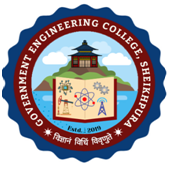 